 Solving first order differential equations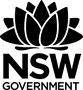 Example 1Solve:  given that when , Example 1 solution - indefinite integral techniqueSubstitute , Example 1 slope field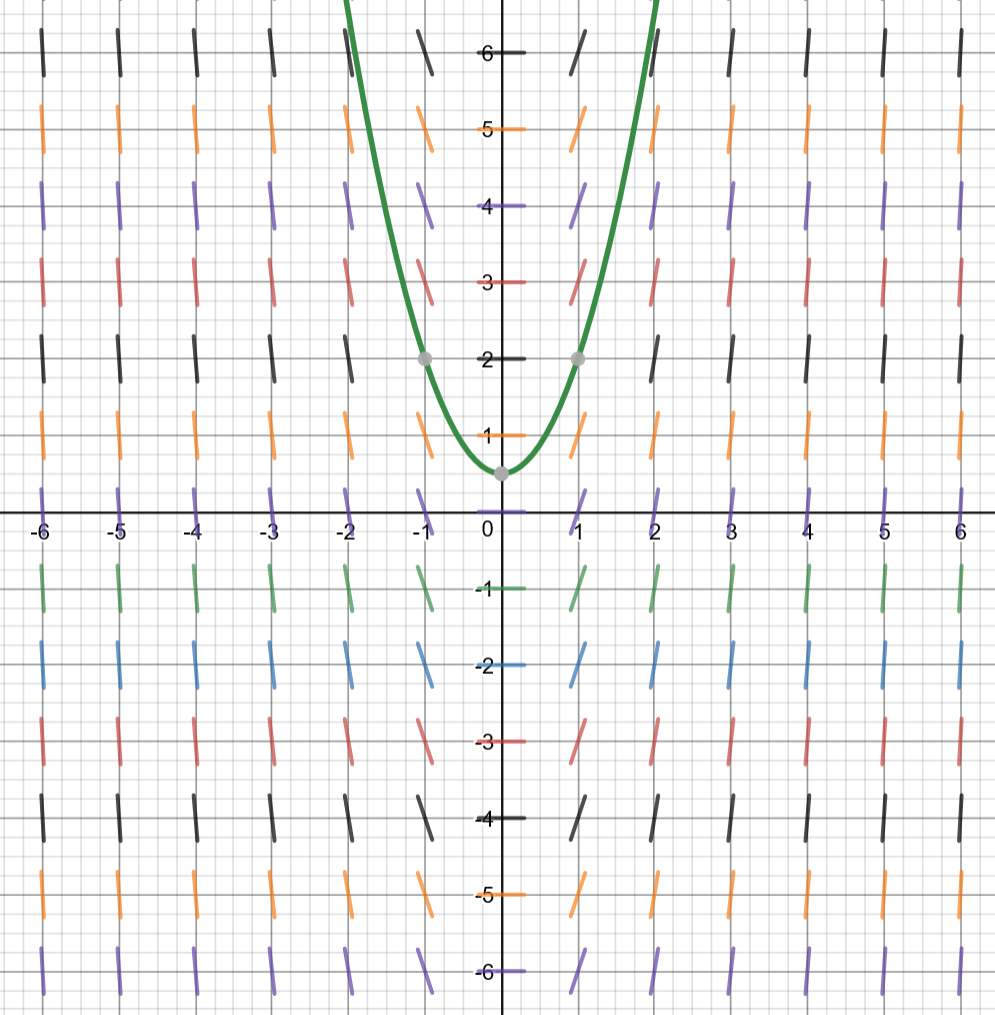 Example 2Solve , given that when , .Example 2 solution - indefinite integral techniqueSubstitute , . (or make y the subject at this stage)Example 2 solution - definite integral techniqueExample 2 slope field 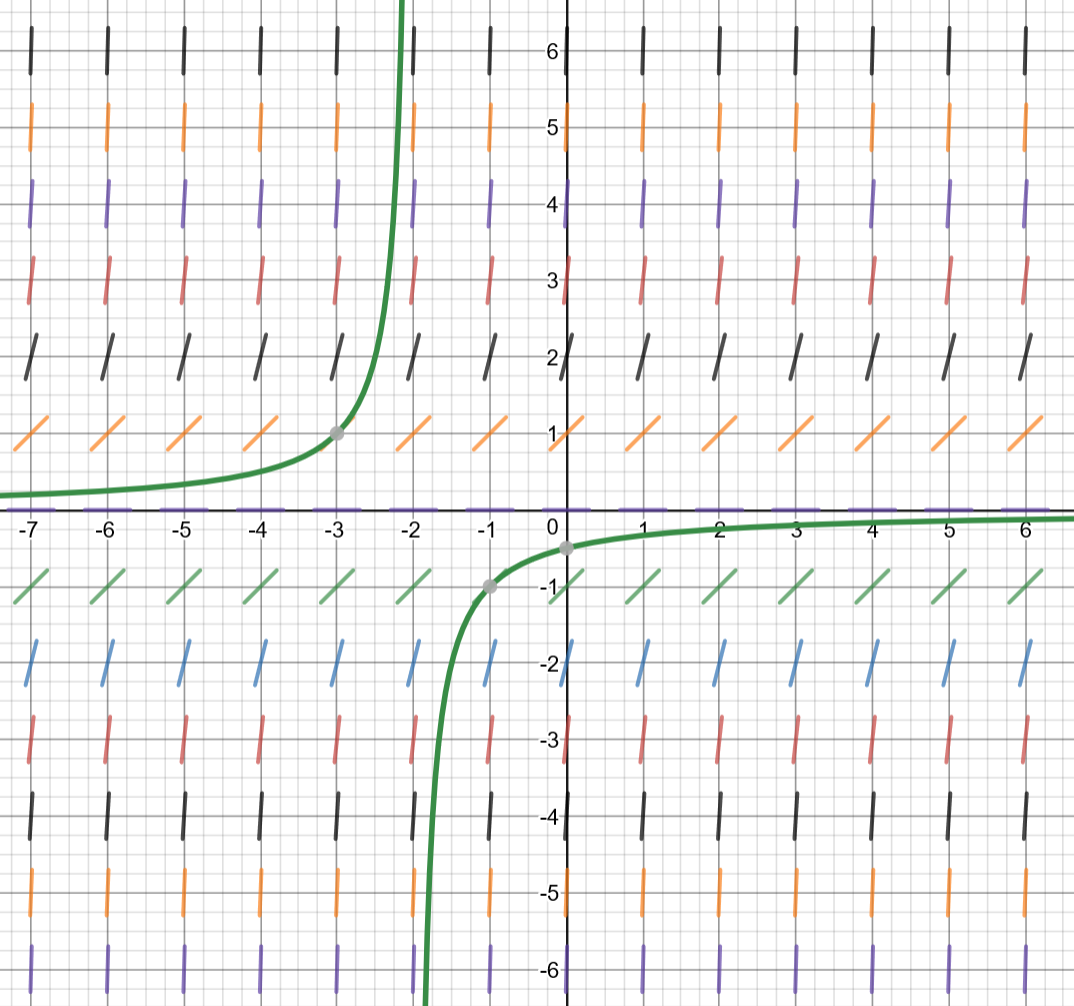 Example 3Solve  given that when , Example 3 solution – indefinite integral techniqueSubstitute , Determine the function by substituting the values  and  into the positive and negative functions and testing which holds true. as the point (3,2) lies on this curve.Example 3 slope field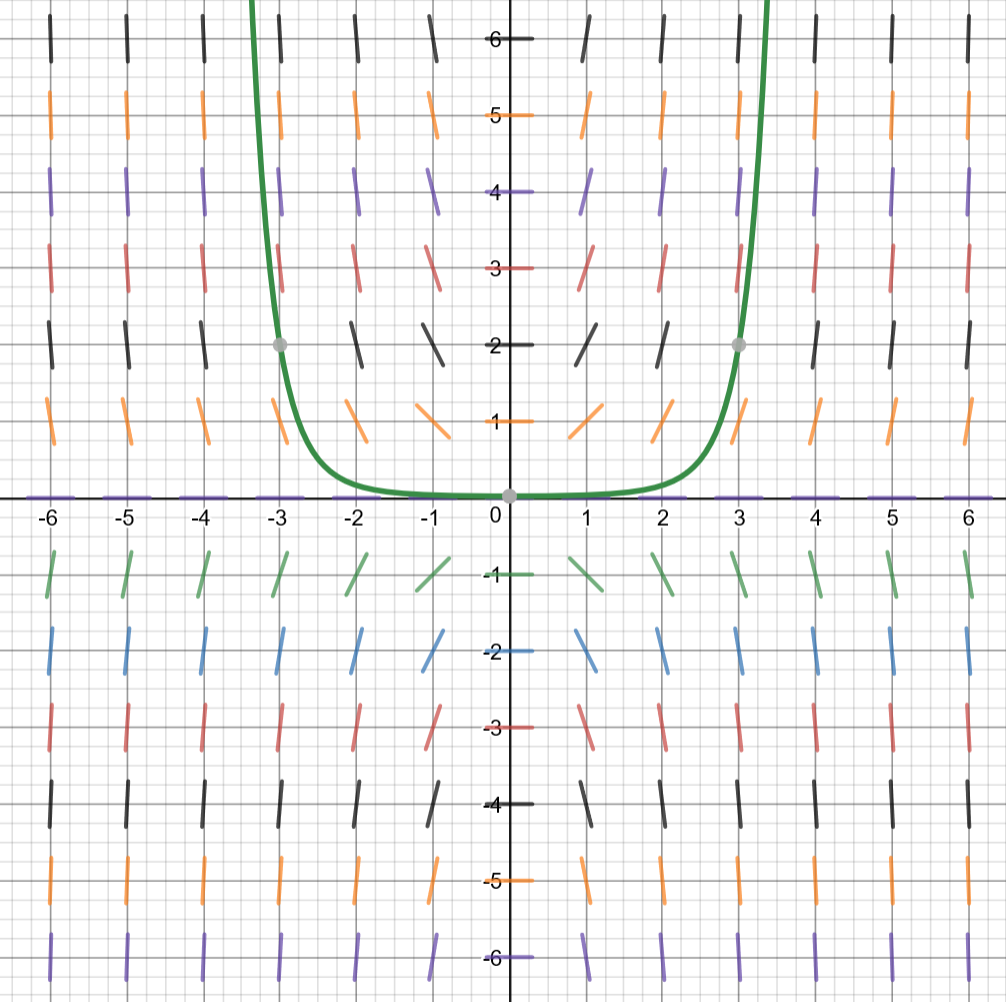 